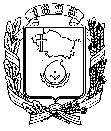 АДМИНИСТРАЦИЯ ГОРОДА НЕВИННОМЫССКАСТАВРОПОЛЬСКОГО КРАЯПОСТАНОВЛЕНИЕ30.12.2022                                    г. Невинномысск                                   № 2012О внесении изменений в муниципальную программу «Развитие жилищно-коммунального хозяйства города Невинномысска», утвержденную постановлением администрации города Невинномысскаот 15.11.2019 № 2141В соответствии с Порядком разработки, реализации и оценки эффективности муниципальных программ города Невинномысска, утвержденным постановлением администрации города Невинномысска                  от 14 апреля 2016 г. № 710, и Методическими указаниями по разработке, реализации и оценке эффективности муниципальных программ города Невинномысска, утвержденными постановлением администрации города Невинномысска от 08 июня 2016 г. № 1146, постановляю:1. Внести в муниципальную программу «Развитие жилищно-коммунального хозяйства города Невинномысска» (далее – программа), утвержденную постановлением администрации города Невинномысска от 15.11.2019 № 2141 «Об утверждении муниципальной программы «Развитие жилищно-коммунального хозяйства города Невинномысска», следующие изменения:1.1. В паспорте программы позицию «Объемы и источники финансового обеспечения программы» изложить в следующей редакции:».1.2. В приложении 2 «Перечень основных мероприятий подпрограмм муниципальной программы «Развитие жилищно-коммунального хозяйства города Невинномысска» к программе строку 2.1.1.4 изложить в следующей редакции:«».1.3. Приложение 3 «Объемы финансового обеспечения муниципальной программы «Развитие жилищно-коммунального хозяйства города Невинномысска» к программе изложить в редакции согласно приложению              1 к настоящему постановлению.1.4. Приложение 4 «Объемы финансового обеспечения муниципальной программы «Развитие жилищно-коммунального хозяйства города Невинномысска» за счет бюджета города Невинномысска к программе изложить в редакции согласно приложению 2 к настоящему постановлению.1.5. В приложение 7 «Подпрограмма «Содержание и ремонт жилищного фонда города Невинномысска, оказание социальной помощи населению города» муниципальной программы «Развитие жилищно-коммунального хозяйства города Невинномысска» (далее – подпрограмма) к программе в паспорте подпрограммы позицию «Объемы и источники финансового обеспечения подпрограммы» изложить в следующей редакции:«».1.6. В приложении 8 «Подпрограмма «Улучшение экологической обстановки в городе Невинномысске» муниципальной программы «Развитие жилищно-коммунального хозяйства города Невинномысска» (далее – подпрограмма) к программе в паспорте подпрограммы позицию «Объемы и источники финансового обеспечения подпрограммы» изложить в следующей редакции: «».1.7. В приложении 9 «Подпрограмма «Развитие дорожной инфраструктуры города Невинномысска» муниципальной программы «Развитие жилищно-коммунального хозяйства города Невинномысска» (далее – подпрограмма) к программе в паспорте подпрограммы позицию «Объемы и источники финансового обеспечения подпрограммы» изложить в следующей редакции: «».1.8. В приложении 10 «Подпрограмма «Организация благоустройства города Невинномысска» муниципальной программы «Развитие жилищно-коммунального хозяйства города Невинномысска» (далее – подпрограмма) к программе в паспорте подпрограммы позицию «Объемы и источники финансового обеспечения подпрограммы» изложить в следующей редакции: «».1.9. В приложении 11 «Подпрограмма «Развитие систем коммунальной инфраструктуры города Невинномысска» муниципальной программы «Развитие жилищно-коммунального хозяйства города Невинномысска» (далее – подпрограмма) к программе в паспорте подпрограммы позицию «Объемы и источники финансового обеспечения подпрограммы» изложить в следующей редакции:«».1.10. В приложении 12 «Подпрограмма «Обеспечении реализации муниципальной программы «Развитие жилищно-коммунального хозяйства города Невинномысска» муниципальной программы «Развитие жилищно-коммунального хозяйства города Невинномысска» (далее – подпрограмма) к программе в паспорте подпрограммы позицию «Объемы и источники финансового обеспечения подпрограммы» изложить в следующей редакции:«».1.11. В приложении 14 «Подпрограмма «Обеспечение жильем молодых семей в городе Невинномысске» муниципальной программы «Развитие жилищно-коммунального хозяйства города Невинномысска» (далее – подпрограмма) к программе в паспорте подпрограммы позицию «Объемы и источники финансового обеспечения подпрограммы» изложить в следующей редакции:«».2. Разместить настоящее постановление на официальном сайте администрации города Невинномысска в информационно-телекоммуникационной сети «Интернет».Глава города НевинномысскаСтавропольского края                                                                    М.А. МиненковПриложение 1к постановлению администрациигорода Невинномысска от 30.12.2022 № 2012«Приложение 3к муниципальной программе «Развитиежилищно-коммунального хозяйствагорода Невинномысска»ОБЪЕМЫфинансового обеспечения муниципальной программы «Развитие жилищно-коммунального хозяйства города Невинномысска»».Первый заместитель главыадминистрации города Невинномысска                                     Е.С. ЕвдоченкоПриложение 2к постановлению администрациигорода Невинномысскаот 30.12.2022 № 2012«Приложение 4к муниципальной программе «Развитиежилищно-коммунального хозяйствагорода Невинномысска»ОБЪЕМЫфинансового обеспечения муниципальной программы «Развитие жилищно-коммунального хозяйства города Невинномысска» за счет бюджета города Невинномысска».Первый заместитель главыадминистрации города Невинномысска                                       Е.С. Евдоченко«Объемы и источники финансового обеспечения программыобщий объем финансирования программы составит –4 211 665,33 тыс. рублей, в том числе по источникам финансового обеспечения:федеральный бюджет – 20 847,31 тыс. рублей, в том числе по годам:2021 год – 7 690,86 тыс. рублей;2022 год – 5 601,72 тыс. рублей;2023 год – 3 744,99 тыс. рублей;2024 год – 3 809,74 тыс. рублей;государственная корпорация – Фонд содействия реформированию жилищно-коммунального хозяйства – 56 634,12 тыс. рублей, в том числе                 по годам:2020 год – 27 875,61 тыс. рублей;2021 год – 25 941,54 тыс. рублей;2022 год – 2 816,97 тыс. рублей; бюджет Ставропольского края –                                            2 051 556,13 тыс. рублей, в том числе по годам: 2020 год – 909 726,88 тыс. рублей;2021 год – 582 357,65 тыс. рублей;2022 год – 554 605,76 тыс. рублей;2023 год – 2 431,22 тыс. рублей;2024 год – 2 434,62 тыс. рублей;бюджета города – 914 019,57 тыс. рублей, в том числе по годам:2020 год – 175 678,92 тыс. рублей; 2021 год – 209 541,44 тыс. рублей;2022 год – 207 295,79 тыс. рублей;2023 год – 168 194,52 тыс. рублей;2024 год – 153 308,90 тыс. рублей;внебюджетные источники – 1 168 608,20 тыс. рублей,в том числе по годам:2020 год – 737 262,75 тыс. рублей;2021 год – 402 433,91 тыс. рублей;2022 год – 18 911,54 тыс. рублей;2023 год – 5000,00 тыс. рублей;2024 год – 5000,00 тыс. рублей.12345672.1.1.4.Региональный проект «Комплексная система обращения с твердым коммунальными отходами»обеспечение выполнения функций органом местного самоуправления, главным распорядителем средств бюджета городаУЖКХноябрь 2021 г.декабрь 2022 г.п. 7.1.5 приложенияОбъемы и источники финансового обеспечения подпрограммыобъем финансового обеспечения подпрограммы составит – 12 212,46 тыс. рублей, в том числе по источникам финансового обеспечения:государственная корпорация – Фонд содействия реформированию жилищно-коммунального хозяйства – 1 849,97 тыс. рублей, в том числе по годам:2021 год – 1 006,41 тыс. рублей;2022 год – 843,56 тыс. рублей; бюджета города – 10 362,49 тыс. рублей,                   в том числе по годам:2020 год – 2 847,69 тыс. рублей; 2021 год – 2 168,89 тыс. рублей;2022 год – 2 235,85 тыс. рублей;2023 год – 1 555,03 тыс. рублей;2024 год – 1 555,03 тыс. рублей.Объемы и источники финансового обеспечения подпрограммыобъем финансового обеспечения подпрограммы составит – 1 247 156,02 тыс. рублей, в том числе по источникам финансового обеспечения:федеральный бюджет – 3 175,80 тыс. рублей, в том числе по годам:2021 год - 1494,53 тыс. рублей;2022 год - 1681,27 тыс. рублей;бюджет Ставропольского края -                     13 533,20 тыс. рублей, в том числе по годам:2020 год – 2 651,24 тыс. рублей;2021 год – 2 886,02 тыс. рублей;2022 год – 3 527,72 тыс. рублей;2023 год – 2 234,11 тыс. рублей;2024 год – 2 234,11 тыс. рублей;бюджета города – 86 838,82 тыс. рублей,                   в том числе по годам:2020 год – 13 390,10 тыс. рублей; 2021 год – 21 248,77 тыс. рублей;2022 год – 21 865,10 тыс. рублей;2023 год – 15 059,03 тыс. рублей;2024 год – 15 275,82 тыс. рублей;внебюджетные источники – 1 143 608,20 тыс. рублей, в том числе по годам:2020 год – 732 262,75 тыс. рублей; 2021 год – 397 433,91 тыс. рублей;2022 год – 13 911,54 тыс. рублей.(суммы могут уточняться при ежегодном формировании бюджета города)Объемы и источники финансового обеспечения подпрограммыобъем финансового обеспечения подпрограммы составит – 1 891 254,66 тыс. рублей, в том числе по источникам финансового обеспечения:бюджет Ставропольского края -                     1 632 062,04 тыс. рублей, в том числе по годам:2020 год – 663 337,91 тыс. рублей;2021 год – 499 103,76 тыс. рублей;2022 год – 469 620,37 тыс. рублей;бюджета города – 259 192,62 тыс. рублей,                   в том числе по годам:2020 год – 56 261,68 тыс. рублей; 2021 год – 62 665,22 тыс. рублей;2022 год – 60 805,38 тыс. рублей;2023 год – 45 689,62 тыс. рублей;2024 год – 33 770,72 тыс. рублей.Объемы и источники финансового обеспечения подпрограммыобъем финансового обеспечения подпрограммы составит –                                   370 576,46 тыс. рублей, в том числе по источникам финансового обеспечения:бюджет Ставропольского края -                     80 172,39 тыс. рублей, в том числе по годам:2020 год – 24 457,23 тыс. рублей;2021 год – 30 832,94 тыс. рублей;2022 год – 24 882,22 тыс. рублей;бюджета города – 290 404,07 тыс. рублей,                   в том числе по годам:2020 год – 53 602,54 тыс. рублей; 2021 год – 68 410,06 тыс. рублей;2022 год – 61 333,92 тыс. рублей;2023 год – 54 645,85 тыс. рублей;2024 год – 52 411,70 тыс. рублей.Объемы и источники финансового обеспечения подпрограммыобъем финансового обеспечения подпрограммы составит –                                   245 961,67 тыс. рублей, в том числе по источникам финансового обеспечения:бюджет Ставропольского края -                     232 892,62 тыс. рублей, в том числе по годам:2020 год – 171 559,00 тыс. рублей;2021 год – 42 509,14 тыс. рублей;2022 год – 18 824,48 тыс. рублей;бюджета города – 13 069,05 тыс. рублей,                   в том числе по годам:2020 год – 4 569,73 тыс. рублей; 2021 год – 4 118,67 тыс. рублей;2022 год – 2 347,17 тыс. рублей;2023 год – 1 039,19 тыс. рублей;2024 год – 994,29 тыс. рублей.Объемы и источники финансового обеспечения подпрограммыобъем финансового обеспечения подпрограммы составит –                                   113 638,05 тыс. рублей, в том числе по источникам финансового обеспечения:федеральный бюджет – 714,77 тыс. рублей, в том числе по годам:2021 год – 302,40 тыс. рублей;2022 год – 412,37 тыс. рублей;бюджета города – 112 923,28 тыс. рублей,                   в том числе по годам:2020 год – 23 219,10 тыс. рублей; 2021 год – 22 664,01 тыс. рублей;2022 год – 25 031,62 тыс. рублей;2023 год – 21 458,30 тыс. рублей;2024 год – 20 550,25 тыс. рублей.Объемы и источники финансового обеспечения подпрограммыобъем финансового обеспечения подпрограммы составит –                                   125 740,94 тыс. рублей, в том числе по источникам финансового обеспечения:федеральный бюджет – 16 956,74 тыс. рублей, в том числе по годам:2021 год – 5 893,93 тыс. рублей;2022 год – 3 508,08 тыс. рублей;2023 год – 3 744,99 тыс. рублей;2024 год – 3 809,74 тыс. рублей;бюджет Ставропольского края -                     78 747,14 тыс. рублей, в том числе по годам:2020 год – 41 046,18 тыс. рублей;2021 год – 377,20 тыс. рублей;2022 год – 36 926,14 тыс. рублей;2023 год – 197,11 тыс. рублей;2024 год – 200,51 тыс. рублей;бюджета города – 5 037,06 тыс. рублей,                   в том числе по годам:2020 год – 2 160,33 тыс. рублей; 2021 год – 330,06 тыс. рублей;2022 год – 2 128,12 тыс. рублей;2023 год – 207,48 тыс. рублей;2024 год – 211,07 тыс. рублей;внебюджетные источники –                                     25 000 тыс. рублей, в том числе по годам:2020 год – 5 000,00 тыс. рублей; 2021 год – 5 000,00 тыс. рублей;2022 год – 5 000,00 тыс. рублей;2023 год – 5 000,00 тыс. рублей;2024 год – 5 000,00 тыс. рублей;Nп/пНаименование программы, подпрограммы, основного мероприятия, мероприятия, ВЦПИсточники финансового обеспечения по ответственным исполнителям, соисполнителям и другим участникам программы, подпрограммОбъемы финансового обеспечения по годам (тыс. рублей)Объемы финансового обеспечения по годам (тыс. рублей)Объемы финансового обеспечения по годам (тыс. рублей)Объемы финансового обеспечения по годам (тыс. рублей)Объемы финансового обеспечения по годам (тыс. рублей)Nп/пНаименование программы, подпрограммы, основного мероприятия, мероприятия, ВЦПИсточники финансового обеспечения по ответственным исполнителям, соисполнителям и другим участникам программы, подпрограмм2020 г.2021 г.2022 г.2023 г.2024 г.123456781.Муниципальная программа "Развитие жилищно-коммунального хозяйства города Невинномысска"всего1850544,161227965,40789231,78179370,73164553,261.Муниципальная программа "Развитие жилищно-коммунального хозяйства города Невинномысска"средства федерального бюджета-7690,865601,723744,993809,741.Муниципальная программа "Развитие жилищно-коммунального хозяйства города Невинномысска"государственная корпорация - Фонд содействия реформированию жилищно-коммунального хозяйства27875,6125941,542816,97--1.Муниципальная программа "Развитие жилищно-коммунального хозяйства города Невинномысска"средства бюджета Ставропольского края909726,88582357,65554605,762431,222434,621.Муниципальная программа "Развитие жилищно-коммунального хозяйства города Невинномысска"средства бюджета города, в том числе предусмотренные:175678,92209541,44207295,79168194,52153308,901.Муниципальная программа "Развитие жилищно-коммунального хозяйства города Невинномысска"управлению жилищно-коммунального хозяйства администрации города Невинномысска (далее - управление ЖКХ)175678,92209541,44202609,15168194,52153308,901.Муниципальная программа "Развитие жилищно-коммунального хозяйства города Невинномысска"Управление капитального строительства администрации города Невинномысска (далее - УКС)--4683,64--1.Муниципальная программа "Развитие жилищно-коммунального хозяйства города Невинномысска"средства внебюджетных источников, в том числе предусмотренные:737262,75402433,9118911,545000,005000,001.Муниципальная программа "Развитие жилищно-коммунального хозяйства города Невинномысска"АО "Арнест" (по согласованию)5648,005648,005648,00--1.Муниципальная программа "Развитие жилищно-коммунального хозяйства города Невинномысска"филиалу "Невинномысская ГРЭС" ПАО "Энел Россия" (по согласованию)183534,75128365,91900,54--1.Муниципальная программа "Развитие жилищно-коммунального хозяйства города Невинномысска"АО "Невинномысский Азот" (по согласованию)522675,00243350,002293,00--1.Муниципальная программа "Развитие жилищно-коммунального хозяйства города Невинномысска"филиалу ПАО "РусГидро" - Каскад Кубанских ГЭС (по согласованию)160,00160,00160,00--1.Муниципальная программа "Развитие жилищно-коммунального хозяйства города Невинномысска"филиалу ООО "Газпром трансгаз Ставрополь" Невинномысское ЛПУМГ (по согласованию)1800,001800,001800,00--1.Муниципальная программа "Развитие жилищно-коммунального хозяйства города Невинномысска"ООО "Ставропольский бройлер" филиал "Мясоптицекомбинат Невинномысский" (по согласованию)18000,0018000,003000,00--1.Муниципальная программа "Развитие жилищно-коммунального хозяйства города Невинномысска"ООО "Невинномысский маслоэкстракционный завод" (по согласованию)445,00110,00110,00--1.Муниципальная программа "Развитие жилищно-коммунального хозяйства города Невинномысска"собственные средства молодых семей5000,005000,005000,005000,005000,002.Подпрограмма 1 "Содержание и ремонт жилищного фонда города Невинномысска, оказание социальной помощи населению города"всего2847,693175,303079,411555,031555,032.Подпрограмма 1 "Содержание и ремонт жилищного фонда города Невинномысска, оказание социальной помощи населению города"средства федерального бюджета----2.Подпрограмма 1 "Содержание и ремонт жилищного фонда города Невинномысска, оказание социальной помощи населению города"государственная корпорация - Фонд содействия реформированию жилищно-коммунального хозяйства-1006,41843,56--2.Подпрограмма 1 "Содержание и ремонт жилищного фонда города Невинномысска, оказание социальной помощи населению города"средства бюджета Ставропольского края----2.Подпрограмма 1 "Содержание и ремонт жилищного фонда города Невинномысска, оказание социальной помощи населению города"средства бюджета города, в том числе предусмотренные:2847,692168,892235,851555,031555,032.Подпрограмма 1 "Содержание и ремонт жилищного фонда города Невинномысска, оказание социальной помощи населению города"управлению ЖКХ2847,692168,892235,851555,031555,032.Подпрограмма 1 "Содержание и ремонт жилищного фонда города Невинномысска, оказание социальной помощи населению города"средства внебюджетных источников----2.1.Основное мероприятие 1: содержание и ремонт жилищного фонда города Невинномысскавсего2836,293163,053066,561542,181542,182.1.Основное мероприятие 1: содержание и ремонт жилищного фонда города Невинномысскасредства федерального бюджета-----2.1.Основное мероприятие 1: содержание и ремонт жилищного фонда города Невинномысскагосударственная корпорация - Фонд содействия реформированию жилищно-коммунального хозяйства-1006,41843,56--2.1.Основное мероприятие 1: содержание и ремонт жилищного фонда города Невинномысскасредства бюджета Ставропольского края-----2.1.Основное мероприятие 1: содержание и ремонт жилищного фонда города Невинномысскасредства бюджета города, в том числе предусмотренные:2836,292156,642223,001542,181542,182.1.Основное мероприятие 1: содержание и ремонт жилищного фонда города Невинномысскауправлению ЖКХ2836,292156,642223,001542,181542,182.1.Основное мероприятие 1: содержание и ремонт жилищного фонда города Невинномысскасредства внебюджетных источников----2.2.Основное мероприятие 2: оказание социальной помощи населениювсего11,4012,2512,8512,8512,852.2.Основное мероприятие 2: оказание социальной помощи населениюсредства федерального бюджета----2.2.Основное мероприятие 2: оказание социальной помощи населениюсредства бюджета Ставропольского края----2.2.Основное мероприятие 2: оказание социальной помощи населениюсредства бюджета города, в том числе предусмотренные:11,4012,2512,8512,8512,852.2.Основное мероприятие 2: оказание социальной помощи населениюуправлению ЖКХ11,4012,2512,8512,8512,852.2.Основное мероприятие 2: оказание социальной помощи населениюсредства внебюджетных источников----3.Подпрограмма 2: "Улучшение экологической обстановки в городе Невинномысске"всего748304,09423063,2340985,6317293,1417509,933.Подпрограмма 2: "Улучшение экологической обстановки в городе Невинномысске"средства федерального бюджета-1494,531681,27--3.Подпрограмма 2: "Улучшение экологической обстановки в городе Невинномысске"средства бюджета Ставропольского края2651,242886,023527,722234,112234,113.Подпрограмма 2: "Улучшение экологической обстановки в городе Невинномысске"средства бюджета города, в том числе предусмотренные:13390,1021248,7721865,1015059,0315275,823.Подпрограмма 2: "Улучшение экологической обстановки в городе Невинномысске"управлению ЖКХ13390,1021248,7721865,1015059,0315275,823.Подпрограмма 2: "Улучшение экологической обстановки в городе Невинномысске"средства внебюджетных источников, в том числе предусмотренные:732262,75397433,9113911,54--3.Подпрограмма 2: "Улучшение экологической обстановки в городе Невинномысске"участнику: АО "Арнест" (по согласованию)5648,005648,005648,00--3.Подпрограмма 2: "Улучшение экологической обстановки в городе Невинномысске"участнику: филиалу "Невинномысская ГРЭС" ПАО "Энел Россия" (по согласованию)183534,75128365,91900,54--3.Подпрограмма 2: "Улучшение экологической обстановки в городе Невинномысске"участнику: АО "Невинномысский Азот" (по согласованию)522675,00243350,002293,00--3.Подпрограмма 2: "Улучшение экологической обстановки в городе Невинномысске"участнику: филиалу ПАО "РусГидро" - Каскад Кубанских ГЭС (по согласованию)160,00160,00160,00--3.Подпрограмма 2: "Улучшение экологической обстановки в городе Невинномысске"участнику: филиалу ООО "Газпром трансгаз Ставрополь" Невинномысское ЛПУМГ (по согласованию)1800,001800,001800,00--3.Подпрограмма 2: "Улучшение экологической обстановки в городе Невинномысске"участнику: филиал Мясоптицекомбинат "Невинномысский" (по согласованию)18000,0018000,003000,00--3.Подпрограмма 2: "Улучшение экологической обстановки в городе Невинномысске"участнику: ООО "Невинномысский маслоэкстракционный завод" (по согласованию)445,00110,00110,00--3.1.Основное мероприятие 1: мероприятия в области охраны, защиты и лесовосстановления городских лесоввсего568,56599,59760,56620,39606,353.1.Основное мероприятие 1: мероприятия в области охраны, защиты и лесовосстановления городских лесовсредства федерального бюджета-----3.1.Основное мероприятие 1: мероприятия в области охраны, защиты и лесовосстановления городских лесовсредства бюджета Ставропольского края-----3.1.Основное мероприятие 1: мероприятия в области охраны, защиты и лесовосстановления городских лесовсредства бюджета города, в том числе предусмотренные:568,56599,59760,56620,39606,353.1.Основное мероприятие 1: мероприятия в области охраны, защиты и лесовосстановления городских лесовуправлению ЖКХ568,56599,59760,56620,39606,353.1.Основное мероприятие 1: мероприятия в области охраны, защиты и лесовосстановления городских лесовсредства внебюджетных источников-----3.2.Основное мероприятие 2: озеленениевсего11044,0214762,2618066,3812701,7012969,103.2.Основное мероприятие 2: озеленениесредства федерального бюджета----3.2.Основное мероприятие 2: озеленениесредства бюджета Ставропольского края----3.2.Основное мероприятие 2: озеленениесредства бюджета города, в том числе предусмотренные:11044,0214762,2618066,3812701,7012969,103.2.Основное мероприятие 2: озеленениеуправлению ЖКХ11044,0214762,2618066,3812701,7012969,103.2.Основное мероприятие 2: озеленениесредства внебюджетных источников----3.3.Основное мероприятие 3: санитарно-эпидемиологические мероприятия в городе Невинномысскевсего4428,768757,846547,203971,053934,483.3.Основное мероприятие 3: санитарно-эпидемиологические мероприятия в городе Невинномысскесредства федерального бюджета----3.3.Основное мероприятие 3: санитарно-эпидемиологические мероприятия в городе Невинномысскесредства бюджета Ставропольского края2651,242872,433510,742234,112234,113.3.Основное мероприятие 3: санитарно-эпидемиологические мероприятия в городе Невинномысскесредства бюджета города, в том числе предусмотренные:1777,525885,413036,461736,941700,373.3.Основное мероприятие 3: санитарно-эпидемиологические мероприятия в городе Невинномысскеуправлению ЖКХ1777,525885,413036,461736,941700,373.3.Основное мероприятие 3: санитарно-эпидемиологические мероприятия в городе Невинномысскесредства внебюджетных источников----3.4.Региональный проект "Комплексная система обращения с твердыми коммунальными отходами"всего-1509,631699,95--3.4.Региональный проект "Комплексная система обращения с твердыми коммунальными отходами"средства федерального бюджета-1494,531681,27--3.4.Региональный проект "Комплексная система обращения с твердыми коммунальными отходами"средства бюджета Ставропольского края-13,5916,98--3.4.Региональный проект "Комплексная система обращения с твердыми коммунальными отходами"средства бюджета города, в том числе предусмотренные:-1,511,70--3.4.Региональный проект "Комплексная система обращения с твердыми коммунальными отходами"управлению ЖКХ-1,511,70--3.4.Региональный проект "Комплексная система обращения с твердыми коммунальными отходами"средства внебюджетных источников-----3.5.Основное мероприятие 4: охрана атмосферного воздухавсего27000,0025000,003000,00--3.5.Основное мероприятие 4: охрана атмосферного воздухасредства федерального бюджета-----3.5.Основное мероприятие 4: охрана атмосферного воздухасредства бюджета Ставропольского края-----3.5.Основное мероприятие 4: охрана атмосферного воздухасредства бюджета города-----3.5.Основное мероприятие 4: охрана атмосферного воздухасредства внебюджетных источников, в том числе предусмотренные:27000,0025000,003000,00--3.5.Основное мероприятие 4: охрана атмосферного воздухаответственному исполнителю: ООО "Ставропольский бройлер" филиал "Мясоптицекомбинат Невинномысский" (по согласованию)18000,0018000,003000,00--3.5.Основное мероприятие 4: охрана атмосферного воздухаответственному исполнителю: "Невинномысская ГРЭС" ПАО "Энел Россия" (по согласованию)9000,007000,000,00--3.6.Основное мероприятие 5: мероприятия по сокращению сбросов загрязняющих веществ в водные объектывсего327023,00247698,004641,00--3.6.Основное мероприятие 5: мероприятия по сокращению сбросов загрязняющих веществ в водные объектысредства федерального бюджета-----3.6.Основное мероприятие 5: мероприятия по сокращению сбросов загрязняющих веществ в водные объектысредства бюджета Ставропольского края-----3.6.Основное мероприятие 5: мероприятия по сокращению сбросов загрязняющих веществ в водные объектысредства бюджета города-----3.6.Основное мероприятие 5: мероприятия по сокращению сбросов загрязняющих веществ в водные объектысредства внебюджетных источников, в том числе предусмотренные:327023,00247698,004641,00--3.6.Основное мероприятие 5: мероприятия по сокращению сбросов загрязняющих веществ в водные объектыответственному исполнителю: АО "Арнест" (по согласованию)4348,004348,004348,00--3.6.Основное мероприятие 5: мероприятия по сокращению сбросов загрязняющих веществ в водные объектыответственному исполнителю: АО "Невинномысский Азот" (по согласованию)322675,00243350,00293,00--3.7.Основное мероприятие 6: совершенствование системы обращения с отходамивсего375653,79122128,081638,40--3.7.Основное мероприятие 6: совершенствование системы обращения с отходамисредства федерального бюджета-----3.7.Основное мероприятие 6: совершенствование системы обращения с отходамисредства бюджета Ставропольского края-----3.7.Основное мероприятие 6: совершенствование системы обращения с отходамисредства бюджета города-----3.7.Основное мероприятие 6: совершенствование системы обращения с отходамисредства внебюджетных источников, в том числе предусмотренные:375653,79122128,081638,40--3.7.Основное мероприятие 6: совершенствование системы обращения с отходамиответственному исполнителю: филиалу ООО "Газпром трансгаз Ставрополь" Невинномысское ЛПУМГ (по согласованию)300,00300,00300,00--3.7.Основное мероприятие 6: совершенствование системы обращения с отходамиответственному исполнителю: АО "Арнест" (по согласованию)1000,001000,001000,00--3.7.Основное мероприятие 6: совершенствование системы обращения с отходамиответственному исполнителю: "Невинномысская ГРЭС" ПАО "Энел Россия" (по согласованию)173948,79120758,08268,40--3.7.Основное мероприятие 6: совершенствование системы обращения с отходамиответственному исполнителю: АО "Невинномысский Азот" (по согласованию)200000,00----3.7.Основное мероприятие 6: совершенствование системы обращения с отходамиответственному исполнителю: ООО "Невинномысский маслоэкстракционный завод" (по согласованию)405,0070,0070,00--3.8.Основное мероприятие 7: мониторинг в сфере охраны окружающей средывсего2385,962407,834432,14--3.8.Основное мероприятие 7: мониторинг в сфере охраны окружающей средысредства федерального бюджета-----3.8.Основное мероприятие 7: мониторинг в сфере охраны окружающей средысредства бюджета Ставропольского края-----3.8.Основное мероприятие 7: мониторинг в сфере охраны окружающей средысредства бюджета города-----3.8.Основное мероприятие 7: мониторинг в сфере охраны окружающей средысредства внебюджетных источников, в том числе предусмотренные:2385,962407,834432,14--3.8.Основное мероприятие 7: мониторинг в сфере охраны окружающей средыответственному исполнителю: филиалу ООО "Газпром трансгаз Ставрополь" Невинномысское ЛПУМГ (по согласованию)1500,001500,001500,00--3.8.Основное мероприятие 7: мониторинг в сфере охраны окружающей средыответственному исполнителю: филиалу "Невинномысская ГРЭС" ПАО "Энел Россия" (по согласованию)585,96607,83632,14--3.8.Основное мероприятие 7: мониторинг в сфере охраны окружающей средыответственному исполнителю: АО "Невинномысский Азот" (по согласованию)--2000,00--3.8.Основное мероприятие 7: мониторинг в сфере охраны окружающей средыответственному исполнителю: АО "Арнест" (по согласованию)300,00300,00300,00--3.9.Основное мероприятие 8: посадка деревьеввсего10,0010,0010,00--3.9.Основное мероприятие 8: посадка деревьевсредства федерального бюджета-----3.9.Основное мероприятие 8: посадка деревьевсредства бюджета Ставропольского края-----3.9.Основное мероприятие 8: посадка деревьевсредства бюджета города-----3.9.Основное мероприятие 8: посадка деревьевсредства внебюджетных источников, в том числе предусмотренные:10,0010,0010,00--3.9.Основное мероприятие 8: посадка деревьевответственному исполнителю: ООО "Невинномысский маслоэкстракционный завод" (по согласованию)10,0010,0010,00--3.10.Основное мероприятие 9: экологическое просвещение и повышение уровня экологической культуры населения городавсего190,00190,00190,00--3.10.Основное мероприятие 9: экологическое просвещение и повышение уровня экологической культуры населения городасредства федерального бюджета-----3.10.Основное мероприятие 9: экологическое просвещение и повышение уровня экологической культуры населения городасредства бюджета Ставропольского края-----3.10.Основное мероприятие 9: экологическое просвещение и повышение уровня экологической культуры населения городасредства бюджета города-----3.10.Основное мероприятие 9: экологическое просвещение и повышение уровня экологической культуры населения городасредства внебюджетных источников, в том числе предусмотренные:190,00190,00190,00--3.10.Основное мероприятие 9: экологическое просвещение и повышение уровня экологической культуры населения городаответственному исполнителю: филиалу ПАО "РусГидро" - Каскад Кубанских ГЭС (по согласованию)160,00160,00160,00--3.10.Основное мероприятие 9: экологическое просвещение и повышение уровня экологической культуры населения городаответственному исполнителю: ООО "Невинномысский маслоэкстракционный завод" (по согласованию)30,0030,0030,00--4.Подпрограмма 3 "Развитие дорожной инфраструктуры города Невинномысска"всего719599,59561768,98530425,7545689,6233770,724.Подпрограмма 3 "Развитие дорожной инфраструктуры города Невинномысска"средства федерального бюджета-----4.Подпрограмма 3 "Развитие дорожной инфраструктуры города Невинномысска"средства бюджета Ставропольского края663337,91499103,76469620,37--4.Подпрограмма 3 "Развитие дорожной инфраструктуры города Невинномысска"средства бюджета города, в том числе предусмотренные:56261,6862665,2260805,3845689,6233770,724.Подпрограмма 3 "Развитие дорожной инфраструктуры города Невинномысска"управлению ЖКХ56261,6862665,2256121,7445689,6233770,724.Подпрограмма 3 "Развитие дорожной инфраструктуры города Невинномысска"УКС--4683,64--4.Подпрограмма 3 "Развитие дорожной инфраструктуры города Невинномысска"средства внебюджетных источников-----4.1.Основное мероприятие 1: капитальный ремонт и ремонт автомобильных дорог общего пользования местного значения в границах города Невинномысскавсего194577,8252493,54---4.1.Основное мероприятие 1: капитальный ремонт и ремонт автомобильных дорог общего пользования местного значения в границах города Невинномысскасредства федерального бюджета-----4.1.Основное мероприятие 1: капитальный ремонт и ремонт автомобильных дорог общего пользования местного значения в границах города Невинномысскасредства бюджета Ставропольского края182262,4349298,86---4.1.Основное мероприятие 1: капитальный ремонт и ремонт автомобильных дорог общего пользования местного значения в границах города Невинномысскасредства бюджета города, в том числе предусмотренные:12315,403194,68---4.1.Основное мероприятие 1: капитальный ремонт и ремонт автомобильных дорог общего пользования местного значения в границах города Невинномысскауправлению ЖКХ12315,403194,68---4.1.Основное мероприятие 1: капитальный ремонт и ремонт автомобильных дорог общего пользования местного значения в границах города Невинномысскасредства внебюджетных источников-----4.2.Основное мероприятие 2: содержание дорогвсего32877,9347795,0448458,6638810,2326891,334.2.Основное мероприятие 2: содержание дорогсредства федерального бюджета-----4.2.Основное мероприятие 2: содержание дорогсредства бюджета Ставропольского края-----4.2.Основное мероприятие 2: содержание дорогсредства бюджета города, в том числе предусмотренные:32877,9347795,0448458,6638810,2326891,334.2.Основное мероприятие 2: содержание дорогуправлению ЖКХ32877,9347795,0448458,6638810,2326891,334.2.Основное мероприятие 2: содержание дорогсредства внебюджетных источников-----4.3.Основное мероприятие 3: ремонт автомобильных дорог общего пользования местного значения в границах города Невинномысскавсего6362,066879,397350,456879,396879,394.3.Основное мероприятие 3: ремонт автомобильных дорог общего пользования местного значения в границах города Невинномысскасредства федерального бюджета-----4.3.Основное мероприятие 3: ремонт автомобильных дорог общего пользования местного значения в границах города Невинномысскасредства бюджета Ставропольского края-----4.3.Основное мероприятие 3: ремонт автомобильных дорог общего пользования местного значения в границах города Невинномысскасредства бюджета города, в том числе предусмотренные:6362,066879,397350,456879,396879,394.3.Основное мероприятие 3: ремонт автомобильных дорог общего пользования местного значения в границах города Невинномысскауправлению ЖКХ6362,066879,397350,456879,396879,394.3.Основное мероприятие 3: ремонт автомобильных дорог общего пользования местного значения в границах города Невинномысскасредства внебюджетных источников-----4.4.Основное мероприятие 4: реконструкция существующего путепровода по ул. Гагарина через железную дорогу в городе Невинномысске Ставропольского краявсего303030,30372219,11---4.4.Основное мероприятие 4: реконструкция существующего путепровода по ул. Гагарина через железную дорогу в городе Невинномысске Ставропольского краясредства федерального бюджета-----4.4.Основное мероприятие 4: реконструкция существующего путепровода по ул. Гагарина через железную дорогу в городе Невинномысске Ставропольского краясредства бюджета Ставропольского края300000,00368496,92---4.4.Основное мероприятие 4: реконструкция существующего путепровода по ул. Гагарина через железную дорогу в городе Невинномысске Ставропольского краясредства бюджета города, в том числе предусмотренные:3030,303722,19---4.4.Основное мероприятие 4: реконструкция существующего путепровода по ул. Гагарина через железную дорогу в городе Невинномысске Ставропольского краяуправлению ЖКХ3030,303722,19---4.4.Основное мероприятие 4: реконструкция существующего путепровода по ул. Гагарина через железную дорогу в городе Невинномысске Ставропольского краясредства внебюджетных источников-----4.5.Основное мероприятие 5: проектирование железнодорожного пути необщего пользования с примыканием к железнодорожному пути общего пользования N 51 "К" станции Невинномысскаявсего6252,636252,636252,63--4.5.Основное мероприятие 5: проектирование железнодорожного пути необщего пользования с примыканием к железнодорожному пути общего пользования N 51 "К" станции Невинномысскаясредства федерального бюджета-----4.5.Основное мероприятие 5: проектирование железнодорожного пути необщего пользования с примыканием к железнодорожному пути общего пользования N 51 "К" станции Невинномысскаясредства бюджета Ставропольского края5940,005940,005940,00--4.5.Основное мероприятие 5: проектирование железнодорожного пути необщего пользования с примыканием к железнодорожному пути общего пользования N 51 "К" станции Невинномысскаясредства бюджета города, в том числе предусмотренные:312,63312,63312,63--4.5.Основное мероприятие 5: проектирование железнодорожного пути необщего пользования с примыканием к железнодорожному пути общего пользования N 51 "К" станции Невинномысскаяуправлению ЖКХ312,63312,63312,63--4.5.Основное мероприятие 5: проектирование железнодорожного пути необщего пользования с примыканием к железнодорожному пути общего пользования N 51 "К" станции Невинномысскаясредства внебюджетных источников-----4.6.Основное мероприятие 6: строительство объекта "Путепровод через железную дорогу в г. Невинномысск, Ставропольского края, с участками автодорожных подходов к путепроводу от ул. Степная и ул. Партизанская"всего81129,71----4.6.Основное мероприятие 6: строительство объекта "Путепровод через железную дорогу в г. Невинномысск, Ставропольского края, с участками автодорожных подходов к путепроводу от ул. Степная и ул. Партизанская"средства федерального бюджета-----4.6.Основное мероприятие 6: строительство объекта "Путепровод через железную дорогу в г. Невинномысск, Ставропольского края, с участками автодорожных подходов к путепроводу от ул. Степная и ул. Партизанская"средства бюджета Ставропольского края80720,04----4.6.Основное мероприятие 6: строительство объекта "Путепровод через железную дорогу в г. Невинномысск, Ставропольского края, с участками автодорожных подходов к путепроводу от ул. Степная и ул. Партизанская"средства бюджета города, в том числе предусмотренные:409,67----4.6.Основное мероприятие 6: строительство объекта "Путепровод через железную дорогу в г. Невинномысск, Ставропольского края, с участками автодорожных подходов к путепроводу от ул. Степная и ул. Партизанская"управлению ЖКХ409,67----4.6.Основное мероприятие 6: строительство объекта "Путепровод через железную дорогу в г. Невинномысск, Ставропольского края, с участками автодорожных подходов к путепроводу от ул. Степная и ул. Партизанская"средства внебюджетных источников-----4.7.Основное мероприятие 7: строительство объекта "Подъездная автомобильная дорога для объекта "Оптово-распределительный центр "Невинномысск" в городе Невинномысске Ставропольского края"всего95369,1376129,27---4.7.Основное мероприятие 7: строительство объекта "Подъездная автомобильная дорога для объекта "Оптово-распределительный центр "Невинномысск" в городе Невинномысске Ставропольского края"средства федерального бюджета-----4.7.Основное мероприятие 7: строительство объекта "Подъездная автомобильная дорога для объекта "Оптово-распределительный центр "Невинномысск" в городе Невинномысске Ставропольского края"средства бюджета Ставропольского края94415,4475367,98---4.7.Основное мероприятие 7: строительство объекта "Подъездная автомобильная дорога для объекта "Оптово-распределительный центр "Невинномысск" в городе Невинномысске Ставропольского края"средства бюджета города, в том числе предусмотренные:953,69761,29---4.7.Основное мероприятие 7: строительство объекта "Подъездная автомобильная дорога для объекта "Оптово-распределительный центр "Невинномысск" в городе Невинномысске Ставропольского края"управлению ЖКХ953,69761,29---4.7.Основное мероприятие 7: строительство объекта "Подъездная автомобильная дорога для объекта "Оптово-распределительный центр "Невинномысск" в городе Невинномысске Ставропольского края"средства внебюджетных источников-----4.8.Основное мероприятие 8: "Строительство подъездной дороги и инженерных коммуникаций на территории регионального парка N 2 в г. Невинномысске Ставропольского края"всего--468364,01--4.8.Основное мероприятие 8: "Строительство подъездной дороги и инженерных коммуникаций на территории регионального парка N 2 в г. Невинномысске Ставропольского края"средства федерального бюджета-----4.8.Основное мероприятие 8: "Строительство подъездной дороги и инженерных коммуникаций на территории регионального парка N 2 в г. Невинномысске Ставропольского края"средства бюджета Ставропольского края--463680,37--4.8.Основное мероприятие 8: "Строительство подъездной дороги и инженерных коммуникаций на территории регионального парка N 2 в г. Невинномысске Ставропольского края"средства бюджета города, в том числе предусмотренные:--4683,64--4.8.Основное мероприятие 8: "Строительство подъездной дороги и инженерных коммуникаций на территории регионального парка N 2 в г. Невинномысске Ставропольского края"УКС--4683,64--4.8.Основное мероприятие 8: "Строительство подъездной дороги и инженерных коммуникаций на территории регионального парка N 2 в г. Невинномысске Ставропольского края"средства внебюджетных источников-----5.Подпрограмма 4 "Организация благоустройства территории города Невинномысска"всего78059,7799243,0086216,1454645,8552411,705.Подпрограмма 4 "Организация благоустройства территории города Невинномысска"средства федерального бюджета-----5.Подпрограмма 4 "Организация благоустройства территории города Невинномысска"средства бюджета Ставропольского края24457,2330832,9424882,22--5.Подпрограмма 4 "Организация благоустройства территории города Невинномысска"средства бюджета города, в том числе предусмотренные:53602,5468410,0661333,9254645,8552411,705.Подпрограмма 4 "Организация благоустройства территории города Невинномысска"управлению ЖКХ53602,5468410,0661333,9254645,8552411,705.Подпрограмма 4 "Организация благоустройства территории города Невинномысска"средства внебюджетных источников-----5.1.Основное мероприятие 1: организация освещения улицвсего24609,8726972,8628521,7126802,7125854,435.1.Основное мероприятие 1: организация освещения улицсредства федерального бюджета-----5.1.Основное мероприятие 1: организация освещения улицсредства бюджета Ставропольского края-----5.1.Основное мероприятие 1: организация освещения улицсредства бюджета города, в том числе предусмотренные:24609,8726972,8628521,7126802,7125854,435.1.Основное мероприятие 1: организация освещения улицуправлению ЖКХ24609,8726972,8628521,7126802,7125854,435.1.Основное мероприятие 1: организация освещения улицсредства внебюджетных источников-----5.2.Основное мероприятие 2: содержание и ремонт объектов благоустройствавсего27154,5232140,4030273,6527843,1426557,275.2.Основное мероприятие 2: содержание и ремонт объектов благоустройствасредства федерального бюджета-----5.2.Основное мероприятие 2: содержание и ремонт объектов благоустройствасредства бюджета Ставропольского края-----5.2.Основное мероприятие 2: содержание и ремонт объектов благоустройствасредства бюджета города, в том числе предусмотренные:27154,5232140,4030273,6527843,1426557,275.2.Основное мероприятие 2: содержание и ремонт объектов благоустройствауправлению ЖКХ27154,5232140,4030273,6527843,1426557,275.2.Основное мероприятие 2: содержание и ремонт объектов благоустройствасредства внебюджетных источников-----5.3.Основное мероприятие 3: благоустройство прилегающей территории к МБУК "КДЦ "РОДИНА", г. Невинномысск, ул. Ленина, 85Ввсего26295,3828354,9426369,77--5.3.Основное мероприятие 3: благоустройство прилегающей территории к МБУК "КДЦ "РОДИНА", г. Невинномысск, ул. Ленина, 85Всредства федерального бюджета-----5.3.Основное мероприятие 3: благоустройство прилегающей территории к МБУК "КДЦ "РОДИНА", г. Невинномысск, ул. Ленина, 85Всредства бюджета Ставропольского края24457,2326376,6924490,79--5.3.Основное мероприятие 3: благоустройство прилегающей территории к МБУК "КДЦ "РОДИНА", г. Невинномысск, ул. Ленина, 85Всредства бюджета города, в том числе предусмотренные:1838,151978,251878,98--5.3.Основное мероприятие 3: благоустройство прилегающей территории к МБУК "КДЦ "РОДИНА", г. Невинномысск, ул. Ленина, 85Вуправлению ЖКХ1838,151978,251878,98--5.3.Основное мероприятие 3: благоустройство прилегающей территории к МБУК "КДЦ "РОДИНА", г. Невинномысск, ул. Ленина, 85Всредства внебюджетных источников-----5.4.Основное мероприятие 4: обустройство спортивной площадки по переулку Мельничному в рамках реализации проекта развития территорий муниципальных образований Ставропольского края, основанного на местных инициативахвсего-11774,801051,01--5.4.Основное мероприятие 4: обустройство спортивной площадки по переулку Мельничному в рамках реализации проекта развития территорий муниципальных образований Ставропольского края, основанного на местных инициативахсредства федерального бюджета-----5.4.Основное мероприятие 4: обустройство спортивной площадки по переулку Мельничному в рамках реализации проекта развития территорий муниципальных образований Ставропольского края, основанного на местных инициативахсредства бюджета Ставропольского края-4456,25391,43--5.4.Основное мероприятие 4: обустройство спортивной площадки по переулку Мельничному в рамках реализации проекта развития территорий муниципальных образований Ставропольского края, основанного на местных инициативахсредства бюджета города, в том числе предусмотренные:-7318,55659,58--5.4.Основное мероприятие 4: обустройство спортивной площадки по переулку Мельничному в рамках реализации проекта развития территорий муниципальных образований Ставропольского края, основанного на местных инициативахуправлению ЖКХ-7318,55659,58--5.4.Основное мероприятие 4: обустройство спортивной площадки по переулку Мельничному в рамках реализации проекта развития территорий муниципальных образований Ставропольского края, основанного на местных инициативахсредства внебюджетных источников-----5.5.Основное мероприятие 5: реализация мероприятий по благоустройству дворовых территорийвсего-----5.5.Основное мероприятие 5: реализация мероприятий по благоустройству дворовых территорийсредства федерального бюджета-----5.5.Основное мероприятие 5: реализация мероприятий по благоустройству дворовых территорийсредства бюджета Ставропольского края-----5.5.Основное мероприятие 5: реализация мероприятий по благоустройству дворовых территорийсредства бюджета города, в том числе предусмотренные:-----5.5.Основное мероприятие 5: реализация мероприятий по благоустройству дворовых территорийуправлению ЖКХ-----5.5.Основное мероприятие 5: реализация мероприятий по благоустройству дворовых территорийсредства внебюджетных источников-----6.Подпрограмма 5 "Развитие систем коммунальной инфраструктуры города Невинномысска"всего176128,7346627,8121171,651039,19994,296.Подпрограмма 5 "Развитие систем коммунальной инфраструктуры города Невинномысска"средства федерального бюджета-----6.Подпрограмма 5 "Развитие систем коммунальной инфраструктуры города Невинномысска"средства бюджета Ставропольского края171559,0042509,1418824,48--6.Подпрограмма 5 "Развитие систем коммунальной инфраструктуры города Невинномысска"средства бюджета города, в том числе предусмотренные:4569,734118,672347,171039,19994,296.Подпрограмма 5 "Развитие систем коммунальной инфраструктуры города Невинномысска"управлению ЖКХ4569,734118,672347,171039,19994,296.Подпрограмма 5 "Развитие систем коммунальной инфраструктуры города Невинномысска"средства внебюджетных источников-----6.1.Основное мероприятие 1: содержание объектов коммунального хозяйствавсего745,991881,351356,411039,19994,296.1.Основное мероприятие 1: содержание объектов коммунального хозяйствасредства федерального бюджета-----6.1.Основное мероприятие 1: содержание объектов коммунального хозяйствасредства бюджета Ставропольского края-----6.1.Основное мероприятие 1: содержание объектов коммунального хозяйствасредства бюджета города, в том числе предусмотренные:745,991881,351356,411039,19994,296.1.Основное мероприятие 1: содержание объектов коммунального хозяйствауправлению ЖКХ745,991881,351356,411039,19994,296.1.Основное мероприятие 1: содержание объектов коммунального хозяйствасредства внебюджетных источников-----6.2.Основное мероприятие 2: проектирование объекта "Региональный индустриальный парк "Невинномысск" (II очередь)всего51747,7444746,4619815,24--6.2.Основное мероприятие 2: проектирование объекта "Региональный индустриальный парк "Невинномысск" (II очередь)средства федерального бюджета-----6.2.Основное мероприятие 2: проектирование объекта "Региональный индустриальный парк "Невинномысск" (II очередь)средства бюджета Ставропольского края49160,3542509,1418824,48--6.2.Основное мероприятие 2: проектирование объекта "Региональный индустриальный парк "Невинномысск" (II очередь)средства бюджета города, в том числе предусмотренные:2587,392237,32990,76--6.2.Основное мероприятие 2: проектирование объекта "Региональный индустриальный парк "Невинномысск" (II очередь)управлению ЖКХ2587,392237,32990,76--6.2.Основное мероприятие 2: проектирование объекта "Региональный индустриальный парк "Невинномысск" (II очередь)средства внебюджетных источников-----6.3.Основное мероприятие 3: строительство подводящих сетей водоснабжения, водоотведения, локально-очистных сетей, теплоснабжения и электроснабжения для реализации инвестиционных проектоввсего123635,00----6.3.Основное мероприятие 3: строительство подводящих сетей водоснабжения, водоотведения, локально-очистных сетей, теплоснабжения и электроснабжения для реализации инвестиционных проектовсредства федерального бюджета-----6.3.Основное мероприятие 3: строительство подводящих сетей водоснабжения, водоотведения, локально-очистных сетей, теплоснабжения и электроснабжения для реализации инвестиционных проектовсредства бюджета Ставропольского края122398,65----6.3.Основное мероприятие 3: строительство подводящих сетей водоснабжения, водоотведения, локально-очистных сетей, теплоснабжения и электроснабжения для реализации инвестиционных проектовсредства бюджета города, в том числе предусмотренные:-----6.3.Основное мероприятие 3: строительство подводящих сетей водоснабжения, водоотведения, локально-очистных сетей, теплоснабжения и электроснабжения для реализации инвестиционных проектовуправлению ЖКХ1236,35----6.3.Основное мероприятие 3: строительство подводящих сетей водоснабжения, водоотведения, локально-очистных сетей, теплоснабжения и электроснабжения для реализации инвестиционных проектовсредства внебюджетных источников-----7.Подпрограмма 6 "Обеспечение реализации муниципальной программы "Развитие жилищно-коммунального хозяйства города Невинномысска"всего23219,1022966,4125443,9921458,3020550,257.Подпрограмма 6 "Обеспечение реализации муниципальной программы "Развитие жилищно-коммунального хозяйства города Невинномысска"средства федерального бюджета-302,40412,37--7.Подпрограмма 6 "Обеспечение реализации муниципальной программы "Развитие жилищно-коммунального хозяйства города Невинномысска"средства бюджета Ставропольского края-----7.Подпрограмма 6 "Обеспечение реализации муниципальной программы "Развитие жилищно-коммунального хозяйства города Невинномысска"средства бюджета города, в том числе предусмотренные:23219,1022664,0125031,6221458,3020550,257.Подпрограмма 6 "Обеспечение реализации муниципальной программы "Развитие жилищно-коммунального хозяйства города Невинномысска"управлению ЖКХ23219,1022664,0125031,6221458,3020550,257.Подпрограмма 6 "Обеспечение реализации муниципальной программы "Развитие жилищно-коммунального хозяйства города Невинномысска"средства внебюджетных источников-----7.1.Основное мероприятие 1: расходы за счет средств бюджета города на содержание центрального аппаратавсего23219,1022966,4125443,9921458,3020550,257.1.Основное мероприятие 1: расходы за счет средств бюджета города на содержание центрального аппаратасредства федерального бюджета-302,40412,37--7.1.Основное мероприятие 1: расходы за счет средств бюджета города на содержание центрального аппаратасредства бюджета Ставропольского края-----7.1.Основное мероприятие 1: расходы за счет средств бюджета города на содержание центрального аппаратасредства бюджета города, в том числе предусмотренные:23219,1022664,0125031,6221458,3020550,257.1.Основное мероприятие 1: расходы за счет средств бюджета города на содержание центрального аппаратауправлению ЖКХ23219,1022664,0125031,6221458,3020550,257.1.Основное мероприятие 1: расходы за счет средств бюджета города на содержание центрального аппаратасредства внебюджетных источников-----8.Подпрограмма 7: "Энергосбережение и повышение энергетической эффективности использования электрической энергии при эксплуатации объектов наружного освещения города Невинномысска"всего19534,7227845,7028540,0228540,0228540,028.Подпрограмма 7: "Энергосбережение и повышение энергетической эффективности использования электрической энергии при эксплуатации объектов наружного освещения города Невинномысска"средства федерального бюджета-----8.Подпрограмма 7: "Энергосбережение и повышение энергетической эффективности использования электрической энергии при эксплуатации объектов наружного освещения города Невинномысска"средства бюджета Ставропольского края-----8.Подпрограмма 7: "Энергосбережение и повышение энергетической эффективности использования электрической энергии при эксплуатации объектов наружного освещения города Невинномысска"средства бюджета города, в том числе предусмотренные:19534,7227845,7028540,0228540,0228540,028.Подпрограмма 7: "Энергосбережение и повышение энергетической эффективности использования электрической энергии при эксплуатации объектов наружного освещения города Невинномысска"управлению ЖКХ19534,7227845,7028540,0228540,0228540,028.Подпрограмма 7: "Энергосбережение и повышение энергетической эффективности использования электрической энергии при эксплуатации объектов наружного освещения города Невинномысска"средства внебюджетных источников-----8.1.Основное мероприятие 1: мероприятия в области энергосбережениявсего19534,7227845,7028540,0228540,0228540,028.1.Основное мероприятие 1: мероприятия в области энергосбережениясредства федерального бюджета-----8.1.Основное мероприятие 1: мероприятия в области энергосбережениясредства бюджета Ставропольского края-----8.1.Основное мероприятие 1: мероприятия в области энергосбережениясредства бюджета города, в том числе предусмотренные:19534,7227845,7028540,0228540,0228540,028.1.Основное мероприятие 1: мероприятия в области энергосбереженияуправлению ЖКХ19534,7227845,7028540,0228540,0228540,028.1.Основное мероприятие 1: мероприятия в области энергосбережениясредства внебюджетных источников-----9.Подпрограмма 8: "Обеспечение жильем молодых семей в городе Невинномысске"всего48206,5111601,1947562,349149,589221,329.Подпрограмма 8: "Обеспечение жильем молодых семей в городе Невинномысске"средства федерального бюджета-5893,933508,083744,993809,749.Подпрограмма 8: "Обеспечение жильем молодых семей в городе Невинномысске"средства бюджета Ставропольского края41046,18377,2036926,14197,11200,519.Подпрограмма 8: "Обеспечение жильем молодых семей в городе Невинномысске"средства бюджета города, в том числе предусмотренные:2160,33330,062128,12207,48211,079.Подпрограмма 8: "Обеспечение жильем молодых семей в городе Невинномысске"управлению ЖКХ2160,33330,062128,12207,48211,079.Подпрограмма 8: "Обеспечение жильем молодых семей в городе Невинномысске"средства внебюджетных источников, в том числе предусмотренные:5000,005000,005000,005000,005000,009.Подпрограмма 8: "Обеспечение жильем молодых семей в городе Невинномысске"собственные средства молодых семей5000,005000,005000,005000,005000,009.1.Основное мероприятие 1: обеспечение жильем молодых семейвсего48206,5111601,1947562,349149,589221,329.1.Основное мероприятие 1: обеспечение жильем молодых семейсредства федерального бюджета-5893,933508,083744,993809,749.1.Основное мероприятие 1: обеспечение жильем молодых семейсредства бюджета Ставропольского края41046,18377,2036926,14197,11200,519.1.Основное мероприятие 1: обеспечение жильем молодых семейсредства бюджета города, в том числе предусмотренные:2160,33330,062128,12207,48211,079.1.Основное мероприятие 1: обеспечение жильем молодых семейуправлению ЖКХ2160,33330,062128,12207,48211,079.1.Основное мероприятие 1: обеспечение жильем молодых семейсредства внебюджетных источников, в том числе предусмотренные:5000,005000,005000,005000,005000,009.1.Основное мероприятие 1: обеспечение жильем молодых семейсобственные средства молодых семей5000,005000,005000,005000,005000,0010.Подпрограмма 9: "Переселение граждан из аварийного жилищного фонда в городе Невинномысске"всего34643,9631673,785806,85--10.Подпрограмма 9: "Переселение граждан из аварийного жилищного фонда в городе Невинномысске"средства федерального бюджета-----10.Подпрограмма 9: "Переселение граждан из аварийного жилищного фонда в городе Невинномысске"государственная корпорация - Фонд содействия реформированию жилищно-коммунального хозяйства27875,6124935,131973,41--10.Подпрограмма 9: "Переселение граждан из аварийного жилищного фонда в городе Невинномысске"средства бюджета Ставропольского края6675,326648,59824,83--10.Подпрограмма 9: "Переселение граждан из аварийного жилищного фонда в городе Невинномысске"средства бюджета города, в том числе предусмотренные:93,0390,063008,61--10.Подпрограмма 9: "Переселение граждан из аварийного жилищного фонда в городе Невинномысске"управлению ЖКХ93,0390,063008,61--10.Подпрограмма 9: "Переселение граждан из аварийного жилищного фонда в городе Невинномысске"средства внебюджетных источников-----10.1.Региональный проект "Обеспечение устойчивого сокращения непригодного для проживания жилищного фонда"всего34643,9631673,785806,85--10.1.Региональный проект "Обеспечение устойчивого сокращения непригодного для проживания жилищного фонда"средства федерального бюджета-----10.1.Региональный проект "Обеспечение устойчивого сокращения непригодного для проживания жилищного фонда"государственная корпорация - Фонд содействия реформированию жилищно-коммунального хозяйства27875,6124935,131973,41--10.1.Региональный проект "Обеспечение устойчивого сокращения непригодного для проживания жилищного фонда"средства бюджета Ставропольского края6675,326648,59824,83--10.1.Региональный проект "Обеспечение устойчивого сокращения непригодного для проживания жилищного фонда"средства бюджета города, в том числе предусмотренные:93,0390,063008,61--10.1.Региональный проект "Обеспечение устойчивого сокращения непригодного для проживания жилищного фонда"управлению ЖКХ93,0390,063008,61--10.1.Региональный проект "Обеспечение устойчивого сокращения непригодного для проживания жилищного фонда"средства внебюджетных источников-----№ п/пНаименование программы, подпрограммы, основного мероприятия,мероприятия, ВЦП, отдельного мероприятияЦелевая статья расходовЦелевая статья расходовЦелевая статья расходовЦелевая статья расходовОтветст-венный исполнитель соиспол-нитель,исполнитель, заказчикРасходы по годамРасходы по годамРасходы по годамРасходы по годамРасходы по годам№ п/пНаименование программы, подпрограммы, основного мероприятия,мероприятия, ВЦП, отдельного мероприятияпрограммаподпрограммаосновное мероприятиенаправление расходовОтветст-венный исполнитель соиспол-нитель,исполнитель, заказчик2020 г.2021 г.2022 г.2023 г.2024 г.1234567891011121.Муниципальная программа «Развитие жилищно-коммунального хозяйства города Невинномысска»----всего175678,92209541,44207292,79168194,52153308,901.Муниципальная программа «Развитие жилищно-коммунального хозяйства города Невинномысска»----управление жилищно-коммунального хозяйства (далее – управление ЖКХ)175678,92209541,44202609,15168194,52153308,901.Муниципальная программа «Развитие жилищно-коммунального хозяйства города Невинномысска»----управление капитального строительства администрации города Невинномысска (далее - УКС)--4683,641.1.Подпрограмма 1 «Содержание и ремонт жилищного фонда города Невинномысска, оказание социальной помощи населению города»051--всего2847,692168,892235,851555,031555,031.1.Подпрограмма 1 «Содержание и ремонт жилищного фонда города Невинномысска, оказание социальной помощи населению города»051--управление ЖКХ2847,692168,892235,851555,031555,031.1.1.Основное мероприятие 1: содержание и ремонт жилищного фонда города Невинномысска0510120010 20550всего2836,292156,642223,001542,181542,181.1.1.Основное мероприятие 1: содержание и ремонт жилищного фонда города Невинномысска0510120010 20550управление ЖКХ2836,292156,642223,001542,181542,181.1.2.Основное мероприятие 2: оказание социальной помощи населению0510280150 всего11,4012,2512,8512,8512,851.1.2.Основное мероприятие 2: оказание социальной помощи населению0510280150 управление ЖКХ11,4012,2512,8512,8512,851.2.Подпрограмма 2: «Улучшение экологической обстановки в городе Невинномысске»052--всего 13390,1021248,7721865,1015059,0315275,821.2.Подпрограмма 2: «Улучшение экологической обстановки в городе Невинномысске»052--управление ЖКХ 13390,1021248,7721865,1015059,0315275,821.2.1.Основное мероприятие 1: мероприятия в области охраны, защиты и лесовосстановления городских лесов0520120410всего568,56599,59760,56620,39606,351.2.1.Основное мероприятие 1: мероприятия в области охраны, защиты и лесовосстановления городских лесов0520120410управление ЖКХ568,56599,59760,56620,39606,351.2.2.Основное мероприятие 2: озеленение 052021101020420всего11044,0214762,2618066,3812701,7012969,101.2.2.Основное мероприятие 2: озеленение 052021101020420управление ЖКХ11044,0214762,2618066,3812701,7012969,10 1.2.3.Основное мероприятие 3: санитарно-эпидемиологические мероприятия в городе Невинномысске0520320520всего1777,525885,413036,451736,941700,37 1.2.3.Основное мероприятие 3: санитарно-эпидемиологические мероприятия в городе Невинномысске0520320520управление ЖКХ1777,525885,413036,451736,941700,371.2.4.Региональный проект «Комплексная система обращения с твердыми коммунальными отходами» 052G252690всего-1,511,70--1.2.4.Региональный проект «Комплексная система обращения с твердыми коммунальными отходами» 052G252690управление ЖКХ-1,511,70--1.3.Подпрограмма 3 «Развитие дорожной инфраструктуры города Невинномысска»053--всего56261,68  62665,2260805,3845689,6233770,721.3.Подпрограмма 3 «Развитие дорожной инфраструктуры города Невинномысска»053--управление ЖКХ56261,68  62665,2256121,7445689,6233770,721.3.Подпрограмма 3 «Развитие дорожной инфраструктуры города Невинномысска»053--УКС--4683,64--1.3.1.Основное мероприятие 1: капитальный ремонт и ремонт автомобильных дорог общего пользования местного значения в границах города Невинномысска05301S783020670S8660всего12315,40 3194,68---1.3.1.Основное мероприятие 1: капитальный ремонт и ремонт автомобильных дорог общего пользования местного значения в границах города Невинномысска05301S783020670S8660управление ЖКХ12315,40 3194,68---1.3.2.Основное мероприятие 2: содержание дорог0530220330всего32877,9347795,0448458,6638810,2326891,331.3.2.Основное мероприятие 2: содержание дорог0530220330управление ЖКХ32877,9347795,0448458,6638810,2326891,331.3.3.Основное мероприятие 3: ремонт автомобильных дорог общего пользования местного значения в границах города Невинномысска 0530320530всего6362,066879,397350,456879,396879,391.3.3.Основное мероприятие 3: ремонт автомобильных дорог общего пользования местного значения в границах города Невинномысска 0530320530управление ЖКХ 6362,066879,397350,456879,396879,391.3.4.Основное мероприятие 4: реконструкция существующего путепровода по ул. Гагарина через железную дорогу в городе Невинномысске Ставропольского края05304S6490S649Жвсего3030,303722,19---1.3.4.Основное мероприятие 4: реконструкция существующего путепровода по ул. Гагарина через железную дорогу в городе Невинномысске Ставропольского края05304S6490S649Жуправление ЖКХ3030,303722,19---1.3.5.Основное мероприятие 5: проектирование железнодорожного пути необщего пользования с примыканием к железнодорожному пути общего пользования № 51 «К» станции Невинномысская05305S7570S7571всего312,63312,63312,63--1.3.5.Основное мероприятие 5: проектирование железнодорожного пути необщего пользования с примыканием к железнодорожному пути общего пользования № 51 «К» станции Невинномысская05305S7570S7571управление ЖКХ312,63312,63312,63--1.3.6.Основное мероприятие 6: строительство объекта «Путепровод через железную дорогу в г. Невинномысск, Ставропольского края, с участками автодорожных подходов к путепроводу от ул. Степная иул. Партизанская»05306S6490S6492всего409,67----1.3.6.Основное мероприятие 6: строительство объекта «Путепровод через железную дорогу в г. Невинномысск, Ставропольского края, с участками автодорожных подходов к путепроводу от ул. Степная иул. Партизанская»05306S6490S6492управление ЖКХ409,67----1.3.7.Основное мероприятие 7: строительство объекта «Подъездная автомобильная дорога для объекта «Оптово-распределительный центр «Невинномысск» в городе  Невинномысске Ставропольского края»05307S6490S649Нвсего953,69761,29---1.3.7.Основное мероприятие 7: строительство объекта «Подъездная автомобильная дорога для объекта «Оптово-распределительный центр «Невинномысск» в городе  Невинномысске Ставропольского края»05307S6490S649Нуправление ЖКХ953,69761,29---1.3.8.Основное мероприятие 8: "Строительство подъездной дороги и инженерных коммуникаций на территории регионального парка N 2 вг. Невинномысске Ставропольского края"05308S8880S8881всего4683,641.3.8.Основное мероприятие 8: "Строительство подъездной дороги и инженерных коммуникаций на территории регионального парка N 2 вг. Невинномысске Ставропольского края"05308S8880S8881УКС-- 4683,64--1.4.Подпрограмма 4 «Организация благоустройства территории города Невинномысска»054--всего 53602,5468410,06  61333,92 54645,85 52411,701.4.Подпрограмма 4 «Организация благоустройства территории города Невинномысска»054--управление ЖКХ 53602,5468410,06  61333,92 54645,85 52411,701.4.1.Основное мероприятие 1: организация освещения улиц0540111010всего 24609,8726972,86 28521,71 26802,7125854,431.4.1.Основное мероприятие 1: организация освещения улиц0540111010управление ЖКХ 24609,8726972,86 28521,71 26802,7125854,431.4.2.Основное мероприятие 2: содержание и ремонт объектов благоустройства 054021101020430всего  27154,5232140,4030273,6527843,1426557,271.4.2.Основное мероприятие 2: содержание и ремонт объектов благоустройства 054021101020430управление ЖКХ  27154,5232140,4030273,6527843,1426557,271.4.3.Основное мероприятие 3: благоустройство прилегающей территории к МБУК «КДЦ «РОДИНА»,г. Невинномысск, ул. Ленина, 85В05403S778020430всего1838,151978,251878,98--1.4.3.Основное мероприятие 3: благоустройство прилегающей территории к МБУК «КДЦ «РОДИНА»,г. Невинномысск, ул. Ленина, 85В05403S778020430управление ЖКХ1838,151978,251878,98--1.4.4.Основное мероприятие 4: обустройство спортивной площадки по переулку Мельничному в рамках реализации проекта развития территорий муниципальных образований Ставропольского края, основанного на местных инициативах05404S840120430G8401всего-7318,55659,58--1.4.4.Основное мероприятие 4: обустройство спортивной площадки по переулку Мельничному в рамках реализации проекта развития территорий муниципальных образований Ставропольского края, основанного на местных инициативах05404S840120430G8401управление ЖКХ-7318,55659,58--1.4.5.Основное мероприятие 5: реализация мероприятий по благоустройству дворовых территорий05405S7790всего-----1.4.5.Основное мероприятие 5: реализация мероприятий по благоустройству дворовых территорий05405S7790управление ЖКХ-----1.5.Подпрограмма 5 «Развитие систем коммунальной инфраструктуры города Невинномысска»055--всего4569,734118,672347,171039,19994,291.5.Подпрограмма 5 «Развитие систем коммунальной инфраструктуры города Невинномысска»055--управление ЖКХ4569,734118,672347,171039,19994,291.5.1.Основное мероприятие 1: содержание объектов коммунального хозяйства0550120370всего745,991881,351356,411039,19994,291.5.1.Основное мероприятие 1: содержание объектов коммунального хозяйства0550120370управление ЖКХ745,991881,351356,411039,19994,291.5.2.Основное мероприятие 2: проектирование объекта «Региональный индустриальный парк «Невинномысск» (II очередь)05502S7570S7572S7574S7575S7576всего2587,392237,32990,76--1.5.2.Основное мероприятие 2: проектирование объекта «Региональный индустриальный парк «Невинномысск» (II очередь)05502S7570S7572S7574S7575S7576управление ЖКХ2587,392237,32990,76--1.5.3.Основное мероприятие 3: строительство подводящих сетей водоснабжения, водоотведения, локально-очистных сетей, теплоснабжения и электроснабжения для реализации инвестиционных проектов05503S8610всего1236,35----1.5.3.Основное мероприятие 3: строительство подводящих сетей водоснабжения, водоотведения, локально-очистных сетей, теплоснабжения и электроснабжения для реализации инвестиционных проектов05503S8610управление ЖКХ1236,35----1.6.Подпрограмма 6: «Обеспечение реализации муниципальной программы «Развитие жилищно-коммунального хозяйства городаНевинномысска»056--всего23219,1022664,0125031,6221458,3020550,251.6.Подпрограмма 6: «Обеспечение реализации муниципальной программы «Развитие жилищно-коммунального хозяйства городаНевинномысска»056--управление ЖКХ23219,1022664,0125031,6221458,3020550,251.6.1.Основное мероприятие 1: расходы за счет средств бюджета города на содержание центрального аппарата056011001010020всего23219,1022664,0125031,6221458,3020550,251.6.1.Основное мероприятие 1: расходы за счет средств бюджета города на содержание центрального аппарата056011001010020управление ЖКХ23219,1022664,0125031,6221458,3020550,251.7.Подпрограмма 7: «Энергосбережение и повышение энергетической  эффективности использования электрической энергии при эксплуатации объектов наружного освещения города Невинномысска»057--всего19534,7227845,7028540,0228540,0228540,021.7.Подпрограмма 7: «Энергосбережение и повышение энергетической  эффективности использования электрической энергии при эксплуатации объектов наружного освещения города Невинномысска»057--управление ЖКХ19534,7227845,7028540,0228540,0228540,021.7.1.Основное мероприятие 1: мероприятия в области энергосбережения0570120650всего19534,7227845,7028540,0228540,0228540,021.7.1.Основное мероприятие 1: мероприятия в области энергосбережения0570120650управление ЖКХ19534,7227845,7028540,0228540,0228540,021.8.Подпрограмма 8: «Обеспечение жильем молодых семей в городе Невинномысске»058--всего2160,33330,062128,12207,48211,071.8.Подпрограмма 8: «Обеспечение жильем молодых семей в городе Невинномысске»058--управление ЖКХ2160,33330,062128,12207,48211,071.8.1.Основное мероприятие 1: обеспечение жильем молодых семей05801S4970S7980S7660L4970всего2160,33330,062128,12207,48211,071.8.1.Основное мероприятие 1: обеспечение жильем молодых семей05801S4970S7980S7660L4970управление ЖКХ2160,33330,062128,12207,48211,071.9.Подпрограмма 9: «Переселение граждан из аварийного жилищного фонда в городе Невинномысске»059--всего93,0390,063008,61--1.9.Подпрограмма 9: «Переселение граждан из аварийного жилищного фонда в городе Невинномысске»059--управление ЖКХ93,0390,063008,61--1.9.1.Региональный проект «Обеспечение устойчивого сокращения непригодного для проживания жилищного фонда»059F36748SS658020350всего93,0390,063008,61--1.9.1.Региональный проект «Обеспечение устойчивого сокращения непригодного для проживания жилищного фонда»059F36748SS658020350управление ЖКХ93,0390,063008,61--